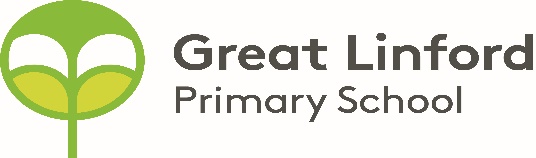 Senior Leadership TeamSenior Leadership TeamSenior Leadership Team	Head Teacher	Deputy Head TeacherAssistant Head TeacherTara LovelockAlex KerriganTom RowlandsCore Leadership TeamCore Leadership TeamCore Leadership TeamCore Leadership TeamReading LeadData LeadSMSC and Curriculum LeadMental HealthMaths LeadLucy GreenRichard JenkinsLaura RoseSteph ScottSafeguarding TeamSafeguarding TeamSafeguarding TeamSafeguarding TeamDesignated Safeguarding LeaderDeputy Safeguarding LeadersSafeguarding Support TeamEAL Safeguarding LeaderTara LovelockAlex Kerrigan Tom RowlandsCarol MallettJulie NewtonChristina FunnellThoura ShahidYear GroupYear Group Leader Year Group Teacher/sLearning Support AssistantsEYFS Owl ClassCharlotte ThickbroomHedgehog ClassAlison JenkinsHelen BakerRoz SmithYear 1Cedar ClassChristina FunnellRowan ClassLouise WoodwardSandy Eaglen Pascaline KestelootYear 2Larch ClassSam ShiptonBeech ClassLaura ScogginsYear 3Chestnut Class Kirsty Devereux-JonesOak ClassAnn SmithNicolette ClarkeShirley MutchellCaroline McQuillanYear 4Lime ClassTom Rowlands Willow Class Karen Creed Rebecca SnowdonMelina SzkopikJade Lee Danielle HegartyYear 5 Sycamore Class Steph ScottElm Class Laura RoseAshleigh FlynnTracey Walker Steph ButlerYear 6Ash ClassRichard JenkinsYew ClassLucy GreenVicki ChaulkJane HarveyIssy WilkinsLeigh- Anne ArcherKev Ranger Office And FinanceAdministrators: Alison Mackellar, Dawn Wright Business Manager: Laurie MillsPA to Head Teacher and Buisness Support: Julie NewtonFamily ChampionCarol Mallett and deputy CLA leadSENDleadsAlex Kerrigan and Charlotte ThickbroomEAL LSA LeadThoura ShahidSite Manager Martin EdwardsBreakfast ClubThriveLeader: Kevin Ranger Debbie Dyer Jitka VoldonovaAfter School ClubLeader: Kevin Ranger Sam EldridgeDebbie Dyer